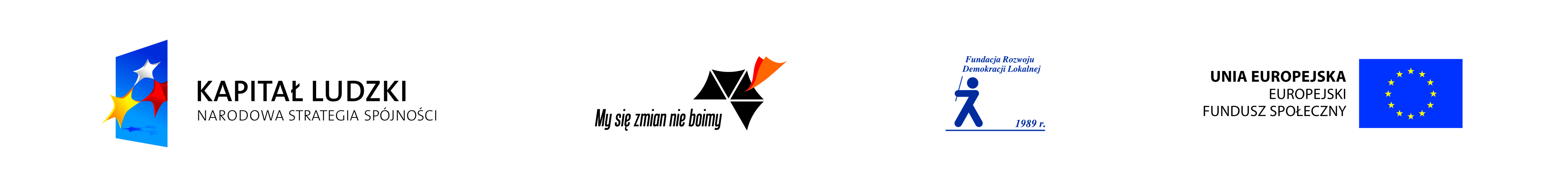 Sporządził/a: Elżbieta Jaszczuk, inspektorZatwierdził/a: Stanisław Ładziak, Wójt Gminy 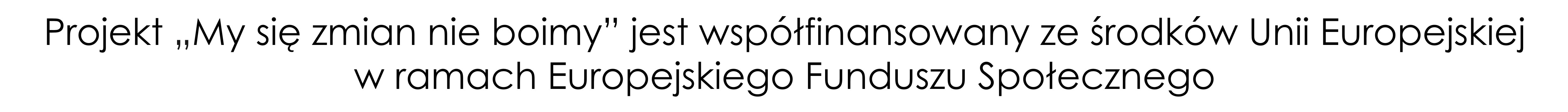 Karta usługi Nr 1PODATEK OD NIERUCHOMOŚCI ,PODATEK ROLNY, PODATEK LEŚNY OD OSÓB PRAWNYCH, JEDNOSTEK ORGANIZACYJNYCH W TYM SPÓŁEK NIEPOSIADAJACYCH OSOBOWOŚCI PRAWNEJKarta usługi Nr 1PODATEK OD NIERUCHOMOŚCI ,PODATEK ROLNY, PODATEK LEŚNY OD OSÓB PRAWNYCH, JEDNOSTEK ORGANIZACYJNYCH W TYM SPÓŁEK NIEPOSIADAJACYCH OSOBOWOŚCI PRAWNEJMIEJSCE ZAŁATWIENIA SPRAWYUrząd Gminy Paprotnia OSOBA WŁAŚCIWA DO ZAŁATWIENIA  SPRAWYElżbieta JaszczukSPOSÓB ZAŁATWIENIA SPRAWYPrzyjęcie i weryfikacja deklaracji lub korekty deklaracji w sprawie podatku od nieruchomości, podatku rolnego , leśnego  WYMAGANE DOKUMENTYDeklaracja na podatek od nieruchomości - DN -1Deklaracja na podatek rolny DR- 1Deklaracja na podatek leśny  DL-1OPŁATYBrakCZAS ZAŁATWIENIA SPRAWYNiezwłocznieTRYB ODWOŁAWCZYNie przysługuje – podatek deklaratywnyINNE INFORMACJEDeklaracje DN-1 składa się w terminie do 31 stycznia na dany rok podatkowy.Deklaracje DR-1 i DL-1 w terminie do 15 stycznia na dany rok podatkowy, a jeżeli obowiązek podatkowy powstał po tym dniu – w terminie 14 dni od dnia zaistnienia okoliczności uzasadniających powstanie obowiązku podatkowego lub o zaistnieniu zmian mających wpływ na wysokość podatku – deklaracja korygująca( Pisemne uzasadnienie w razie składania korekty deklaracji)FORMULARZ DO POBRANIAWniosek dostępny w pokoju Nr 2PODSTAWA PRAWNA-Art. 6 ust. 9 ustawy z dnia 12 stycznia 1991 r. o podatkach i opłatach lokalnych (t. j. Dz. U. z 2010 r. Nr 95, poz. 613 zpózn. zm.)-Art. 6 ust 8 ustawy z dnia 15 listopada 1984r.o podatku rolnym (tj. Dz.U z 2006r Nr 136 poz. 969 z pózn. zm.)-Art.6 ust 5 ustawy z dnia 30 października 2002r o podatku leśnym ( Dz. U Nr 200, poz 1682z pózn. zm.)-Ustawa z dnia 29 sierpnia 1997r. – ordynacja podatkowa (Dz. U z 2005r. Nr. 8 poz. 60 z pózn. zm.)- Uchwała Nr. XIII/53/11 Rady Gminy Paprotnia z dnia 25 listopada 2011r. w sprawie określenia wzorów formularzy deklaracji i informacji podatkowych.